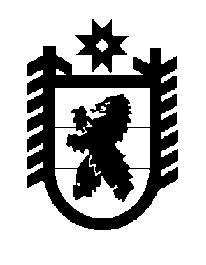 Российская Федерация Республика Карелия    ПРАВИТЕЛЬСТВО РЕСПУБЛИКИ КАРЕЛИЯПОСТАНОВЛЕНИЕот 10 мая 2016 года № 165-Пг. Петрозаводск О внесении изменений в постановление Правительства 
Республики Карелия от 16 марта 2010 года № 47-ППравительство Республики Карелия п о с т а н о в л я е т:Внести в Правила формирования и реализации адресной инвестиционной программы Республики Карелия, утвержденные постановлением Правительства Республики Карелия от 16 марта 2010 года 
№ 47-П «О формировании и реализации адресной инвестиционной программы Республики Карелия» (Собрание законодательства Республики Карелия, 2010, № 3, ст. 236; 2011, № 8, ст. 1247; 2013, № 8, ст. 1442; 2014, 
№ 8, ст. 1438; № 9, ст. 1625; 2015, № 7, ст. 1393), следующие изменения:1) в подпункте «е» пункта 7 слова «долгосрочные целевые» в соответствующем падеже заменить словом «государственные» в соответствующем падеже;2) в пункте 11 слова «, а также перечень объектов муниципальной собственности по отрасли, финансирование которых предусматривается в соответствующем году» исключить;3) подпункт «ж» пункта 12 признать утратившим силу.           Глава Республики  Карелия                       			      	        А.П. Худилайнен